KАРАР                                                                ПОСТАНОВЛЕНИЕ      О создании комиссии по землепользованию и застройке            Руководствуясь Градостроительным кодексом Российской Федерации, Федеральным законом от 06.10.2003 № 131-ФЗ «Об общих принципах организации местного самоуправления в Российской Федерации», администрация сельского поселения Мраковский сельсовет муниципального района Гафурийский  район Республики БашкортостанПОСТАНОВЛЯЕТ:Создать комиссию по землепользованию и застройке при администрации сельского поселения Мраковский сельсовет муниципального района Гафурийский район Республики Башкортостан (далее Комиссия)
и утвердить ее состав (приложение).Утвердить Положение о комиссии по землепользованию и застройке при администрации сельского  поселения Мраковский сельсовет муниципального района Гафурийский район Республики Башкортостан (приложение).Настоящее постановление опубликовать на официальном  сайте Мраковский   сельсовет   муниципального района Гафурийский район Республики Башкортостан сети «Интернет».Настоящее-постановление вступает в силу с момента  его опубликования.И.о.главы администрации сельского поселения                                С.В.ИвановУтвержденопостановлениемадминистрациисельского поселенияМраковский сельсоветМуниципального районаГафурийский район РБ От 03.05.2018 г № 15Состав комиссии по землепользованию и застройке  сельского поселения Мраковский сельсоветИванов С.В. – И.о. главы Администрации сельского поселения Мраковский сельсовет, председатель комиссииСеменова Е.Н. – управляющий делами Администрации  сельского поселения Мраковский сельсовет, заместитель председателя комиссииОсипова Н.А. –    специалист   Администрации  сельского поселения Мраковский сельсовет, секретарь комиссиичлены комиссии: Садаев П.К. - депутат Совета избирательного округа №1  сельского поселения Мраковский сельсовет;Романов С.Л. –      депутат Совета избирательного округа №6  сельского поселения Мраковский сельсовет;Ярмухаметова И.Х. – директор СДК с.Мраково (по согласованию)Усманова Р.Ш. – председатель женсовета Администрации  сельского поселения Мраковский сельсовет (по согласованию).Утвержденопостановлениемадминистрациисельского поселенияМраковский сельсоветМуниципального районаГафурийский район РБ От 03.05.2018 г № 15 ПОЛОЖЕНИЕ О КОМИССИИ ПО ЗЕМЛЕПОЛЬЗОВАНИЮ И ЗАСТРОЙКЕ ПРИ АДМИНИСТРАЦИИ СЕЛЬСКОГО ПОСЕЛЕНИЯ МРАКОВСКИЙ СЕЛЬСОВЕТ МУНИЦИПАЛЬНОГО РАЙОНА ГАФУРИЙСКИЙ РАЙОН РЕСПУБЛИКИ БАШКОРТОСТАН1. Общие положения1.1.Комиссия в своей деятельности руководствуется Конституцией Российской Федерации, Градостроительным кодексом Российской Федерации, Земельным кодексом Российской Федерации, Федеральным законом от 06.10.2003 « 131-ФЗ «Об общих принципах организации местного самоуправления в Российской Федерации», Уставом сельского поселения Мраковский сельсовет муниципального района Гафурийский район Республики Башкортостан.1.2. Комиссия является постоянно действующим совещательным органом при администрации сельского поселения Мраковский  сельсовет муниципального района Гафурийский район Республики Башкортостан. (далее - администрация поселения).2. Порядок формирования Комиссии2.1.	Персональный  и численный состав  Комиссии  утверждается
постановлением администрации поселения.Комиссия состоит из председателя, заместителя председателя,
секретаря и членов Комиссии.Члены   Комиссии принимают участие  работе Комиссии на
общественных началах.2.4.	Комиссия наделяется полномочиями с момента утверждения ее состава
и действует до формирования нового состава.3. Полномочия КомиссииФормирует и осуществляет  единую землеустроительную  и градостроительную политику на территории поселения.Рассматривает вопросы развития землеустроительных и градостроительных процессов.3.3.	Участвует в организации и проведении публичных слушаний.3.4.	Участвует в разработке рекомендаций по результатам публичных слушаний, в том числе рекомендаций по предоставлению разрешений на условно разрешенный вид использования земельного участка, на отклонение
от предельных параметров разрешенного строительства.Участвует в разработке рекомендаций по досудебному урегулированию споров в связи с обращениями физических и юридических лиц по поводу  решений администрации  поселения, касающихся  вопросов землепользования и застройки.Участвует в разработке рекомендаций о возможности (невозможности) предоставления земельных участков в существующей застройке для строительства.Принимает решение о подготовке  документации  по планировке территории (о внесении изменений в нее), которая после утверждения в установленном  порядке  может   использоваться  как  основание  для подготовки  предложений  о внесении  изменений  в  Правила землепользования и застройки  (далее  - Правила) в части уточнения, изменения границ территориальных зон, списков  видов разрешенного использования недвижимости, показателей предельных размеров земельных участков  и  предельных параметров  разрешенного  строительства применительно к соответствующим территориальным зонам.Организует подготовку о внесении изменений в Правила  в иных случаях.3.9.	Организует подготовку проектов муниципальных правовых актов, иных документов, связанных с реализацией и применением Правил. При  необходимости  привлекает для участия в работе  Комиссии независимых экспертов, в том числе для оценки представляемых на
рассмотрение предложений, при возникновении спорных ситуаций.Приглашает при необходимости представителей государственных органов  управления, надзора и контроля для участия  в заседаниях Комиссии.Запрашивает информацию, необходимую для принятия решения по рассматриваемому вопросу.4.Организация деятельности КомиссииКомиссия осуществляет свою деятельность в форме заседаний, в том числе в форме расширенных заседаний, проводимых в ходе публичных слушаний, путем личного участия членов Комиссии. Заинтересованные лица могут присутствовать на заседании Комиссии при рассмотрении их вопросов.Комиссия обязана  обеспечивать гласность, в том числе путем предоставления  заинтересованным  лицам возможности доступа на публичные слушания, возможности высказывания по обсуждаемым вопросам.Комиссия обязана представлять по запросу заинтересованных лиц и организаций копии выписок из протоколов своих заседаний, опубликовывать материалы о принятых решениях в порядке, установленном действующим законодательством, Правилами.Порядок работы Комиссии, связанной с проведением публичных слушаний, регламентируется Правилами и иными муниципальными правовыми актами.Комиссия по итогам своей работы готовит протоколы, рекомендации, заключения, отчеты, проекты муниципальных правовых актов, доклады, иные документы.Заседания комиссии проводятся по мере необходимости.Повестка дня заседания Комиссии формируется секретарем на основании заявлений (предложений), поступивших в Комиссию, и предложений членов Комиссии.Повестка дня заседания Комиссии должна содержать перечень вопросов, подлежащих рассмотрению, время и место проведения заседания. К повестке дня заседания комиссии прилагаются проекты документов и обосновывающие материалы, подлежащие рассмотрению.Повестка дня заседания Комиссии утверждается председателем
Комиссии и доводится до сведения членов Комиссии не позднее чем за 3
рабочих дня заседания Комиссии.Дополнительные вопросы включаются в повестку дня заседания Комиссии по предложению председателя  Комиссии или членов Комиссии путем проведения голосования на заседании   Комиссии. Дополнительный вопрос считается включенным в повестку дня заседания Комиссии, если за его включение проголосовало более половины членов Комиссии, присутствующих на заседании.Заседание комиссии ведет ее председатель или заместитель председателя. При отсутствии обоих заседание ведет член Комиссии, уполномоченный председателем Комиссии.«03» май  2018й.№ 15«03» мая 2018г.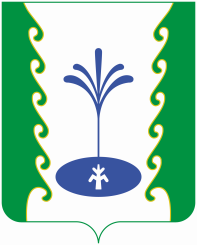 